 目 录专业负责人自然情况表白艳群简介表演专业负责人白艳群：本科毕业于首都师范大学，研究生毕业于首都师范大学，副教授职称，2014年，参与省级课题《表演艺术专业项目化课程开发与实施研究》，顺利结题；2015年，主持常州市规划办十二五课题《五年制高职大教研活动中教师PCK发展的研究》，顺利结题；2019年，主持常州市规划办十三五课题《互联网+教育背景下五年制高职表演艺术专业声乐演唱教与学方式优化的研究》，顺利结题。2017年，论文《互联网+背景下高职公共理论课教学方法的优化》获评江苏省联院创新论文三等奖；2015年，论文《“翻转课堂”教学模式在艺术类高职校课堂上的尝试——以高职艺术设计专业课堂教学为例》荣获中国艺术职业教育学会论文评比一等奖；2018年，论文《浅析“互联网+”教育背景下高职表演艺术专业演唱教学方法的优化》，发表于《黄河之声》。2016年被聘为常州社区大学兼职教授，聘期五年；2018年，论文《浅析“互联网+”教育背景下高职表演艺术专业演唱教学方法的优化》，发表于《黄河之声》。（02）学历、学位、职称、获奖等证书材料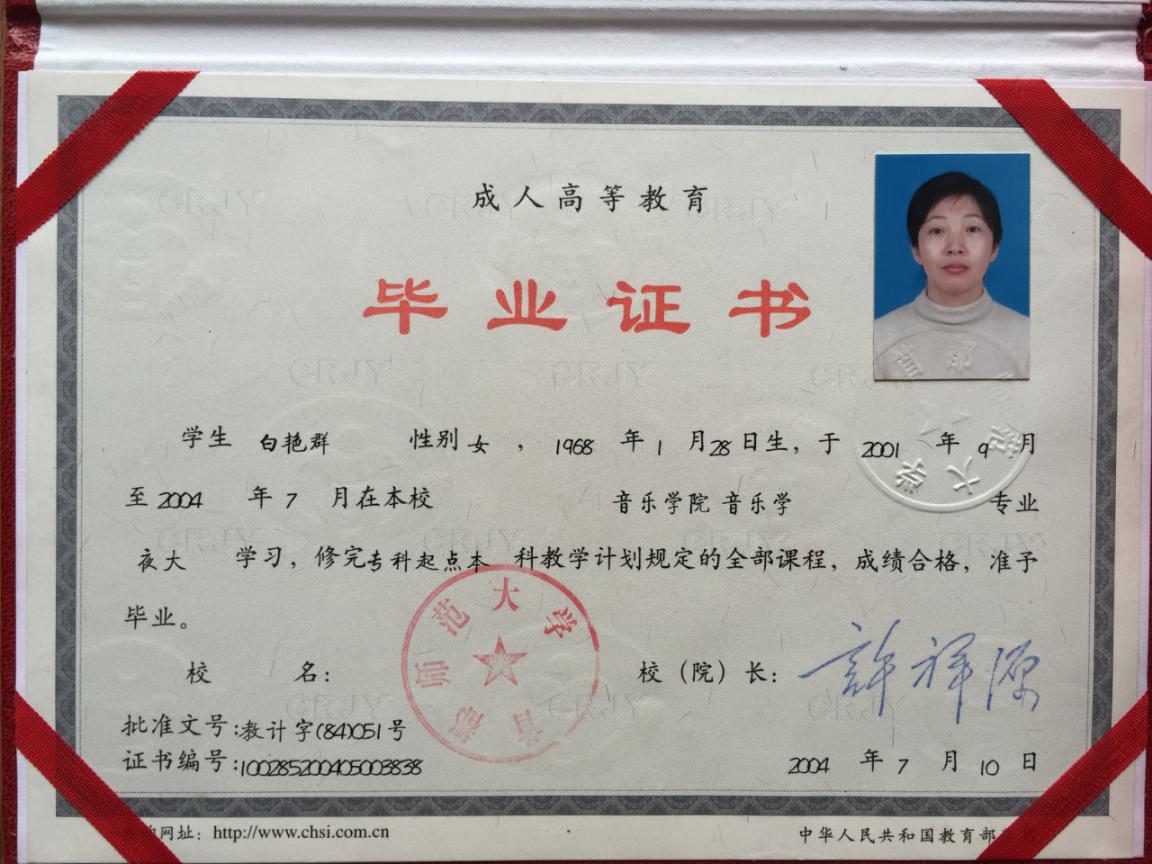 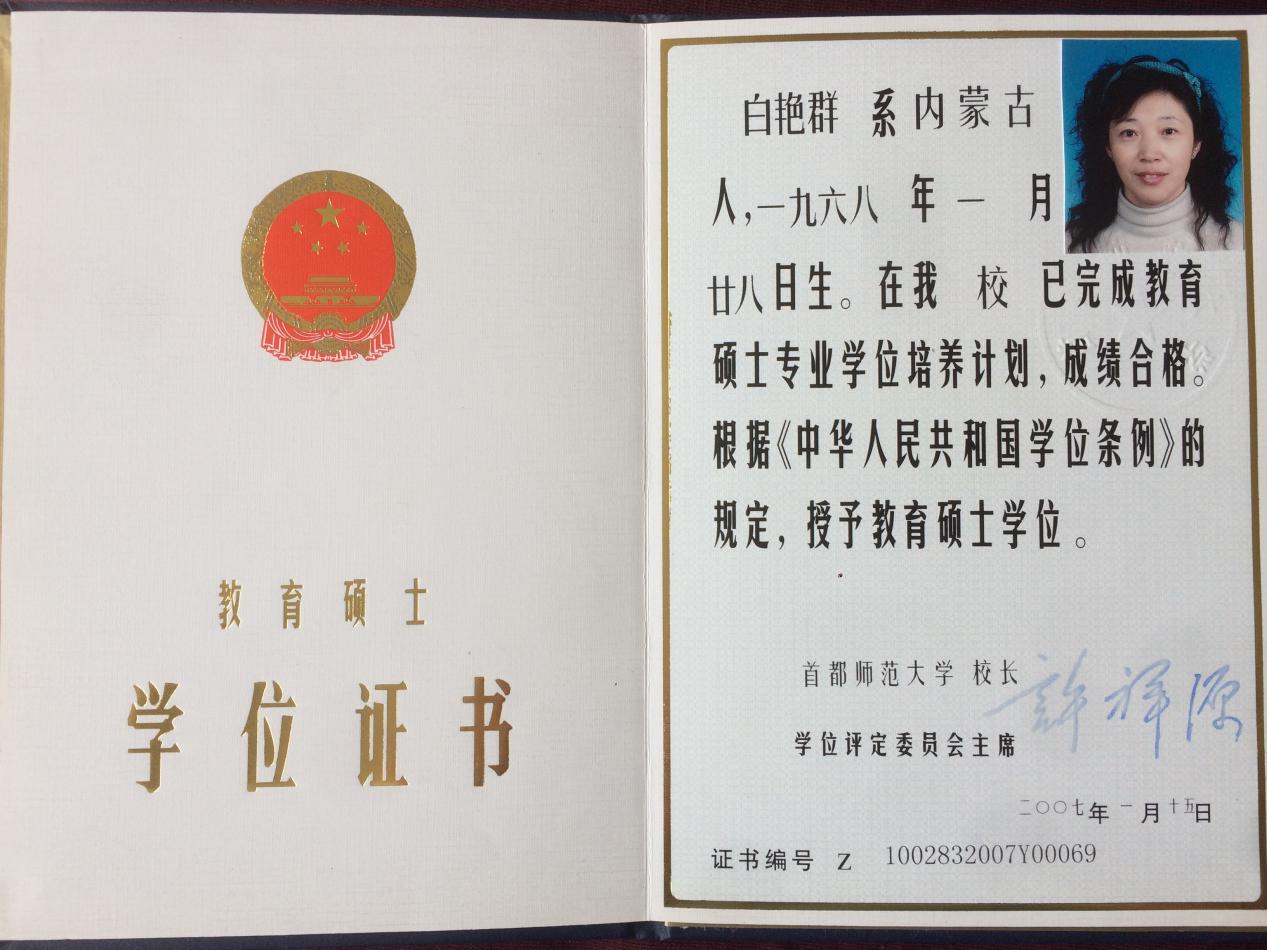 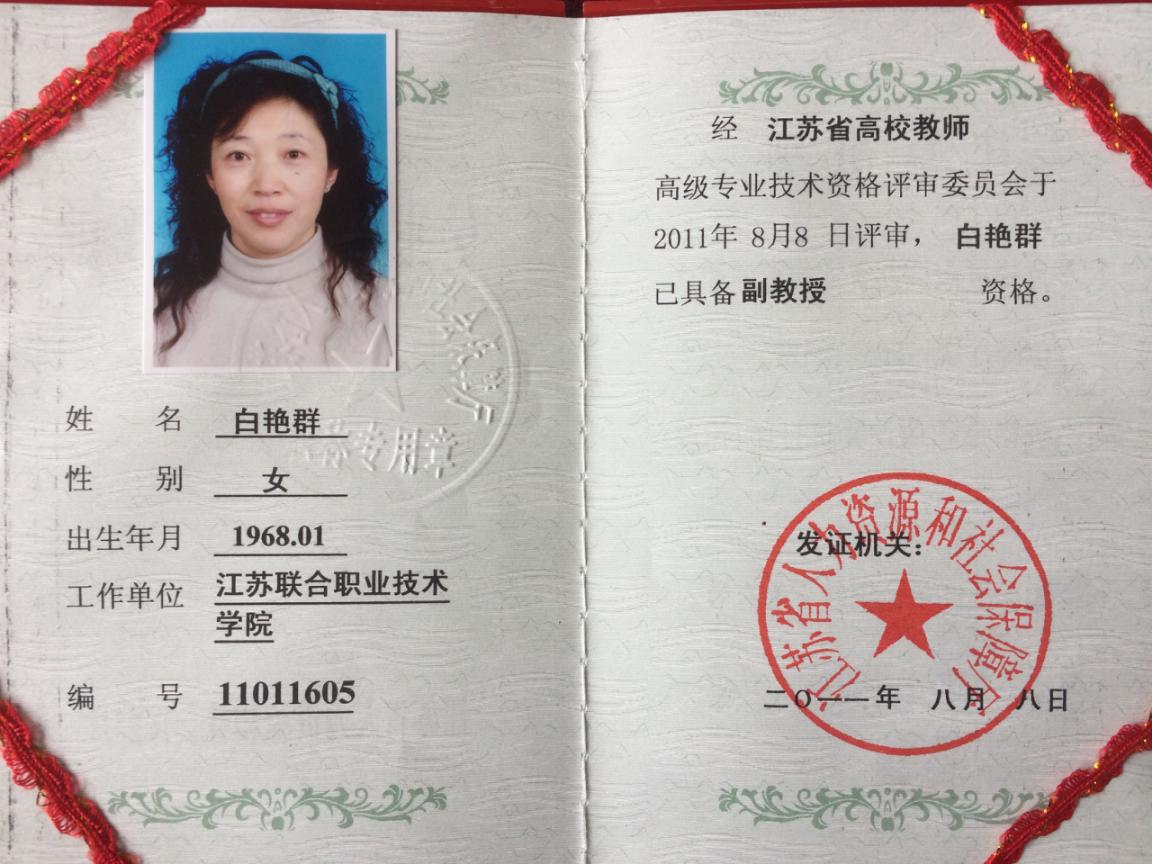 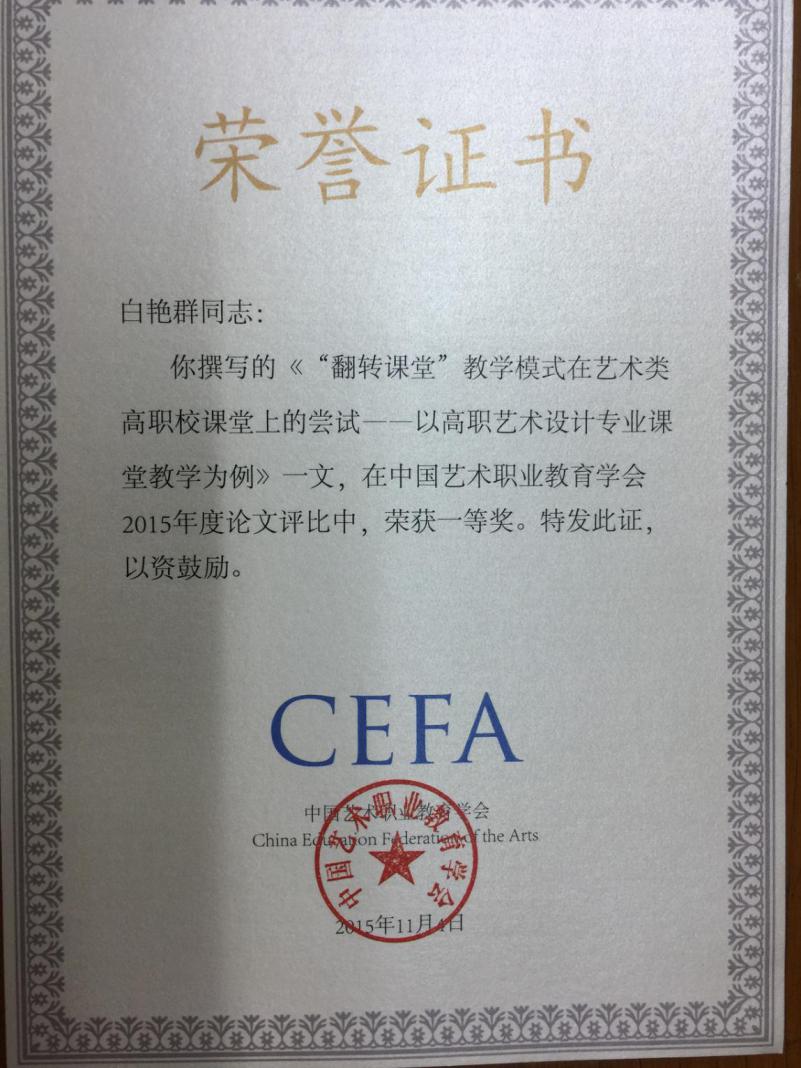 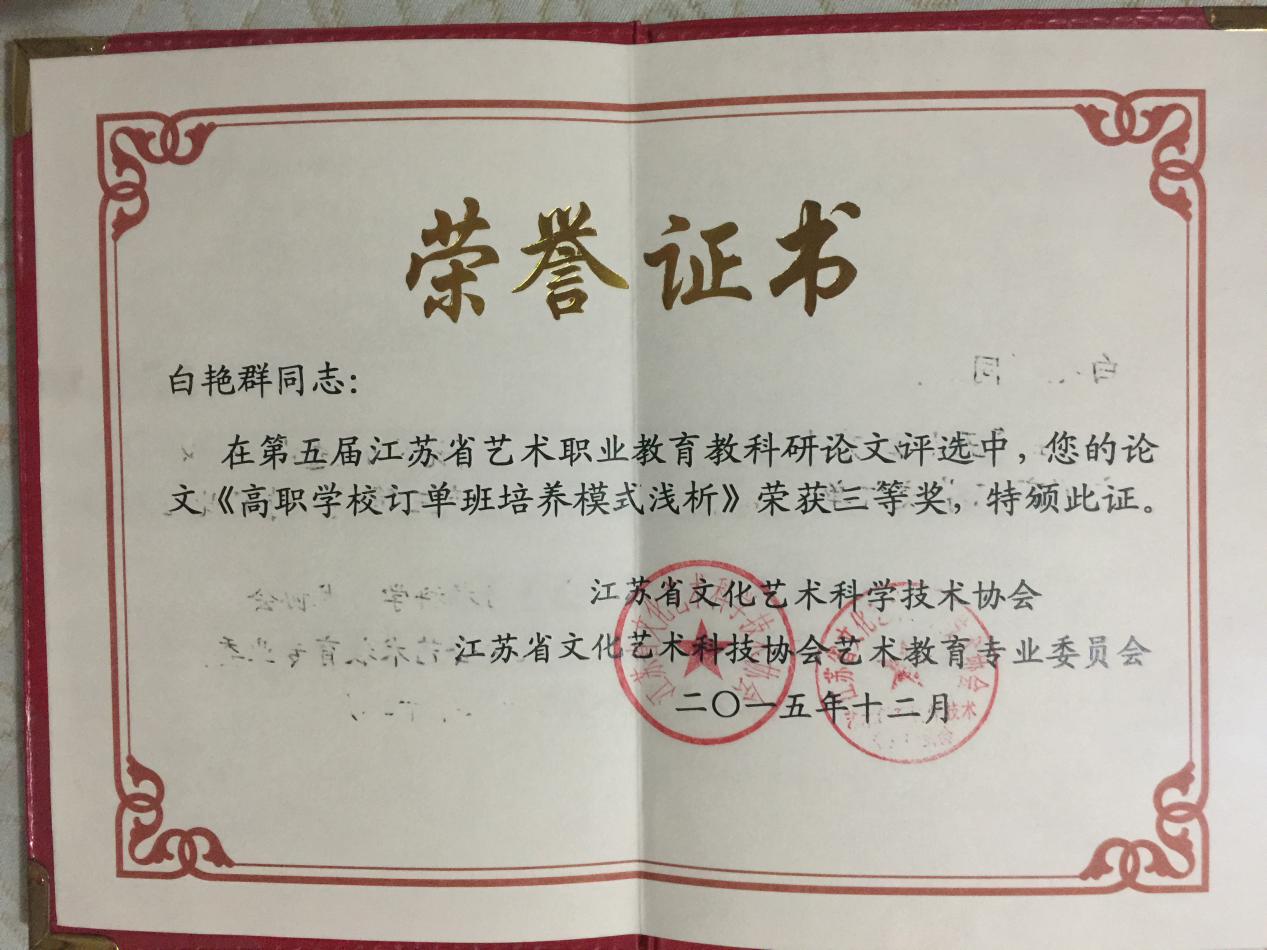 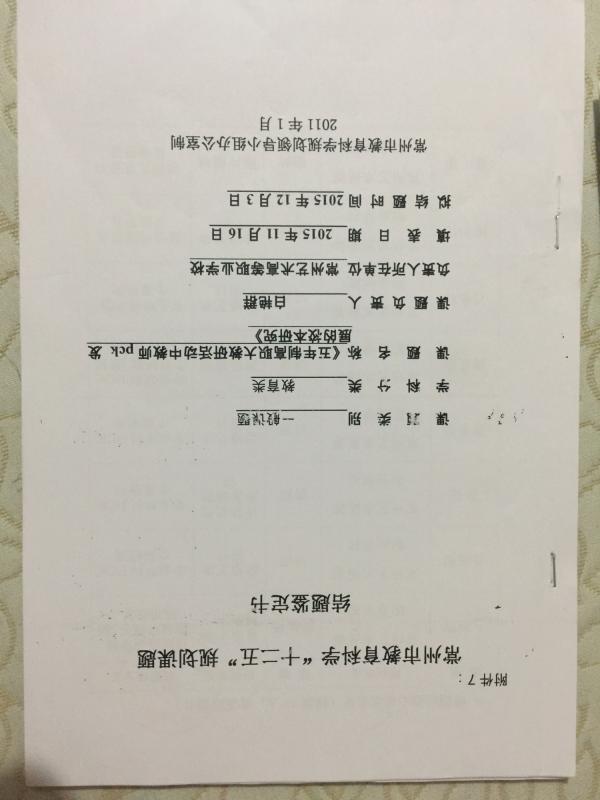 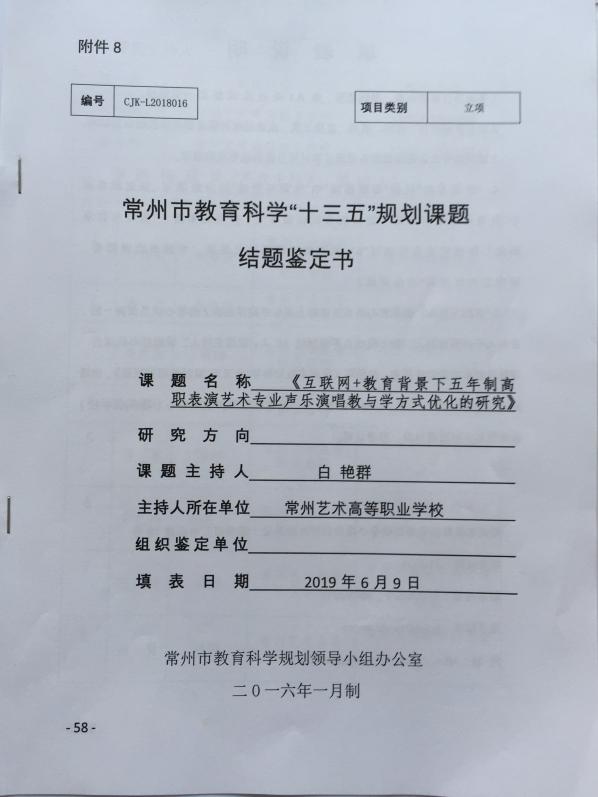 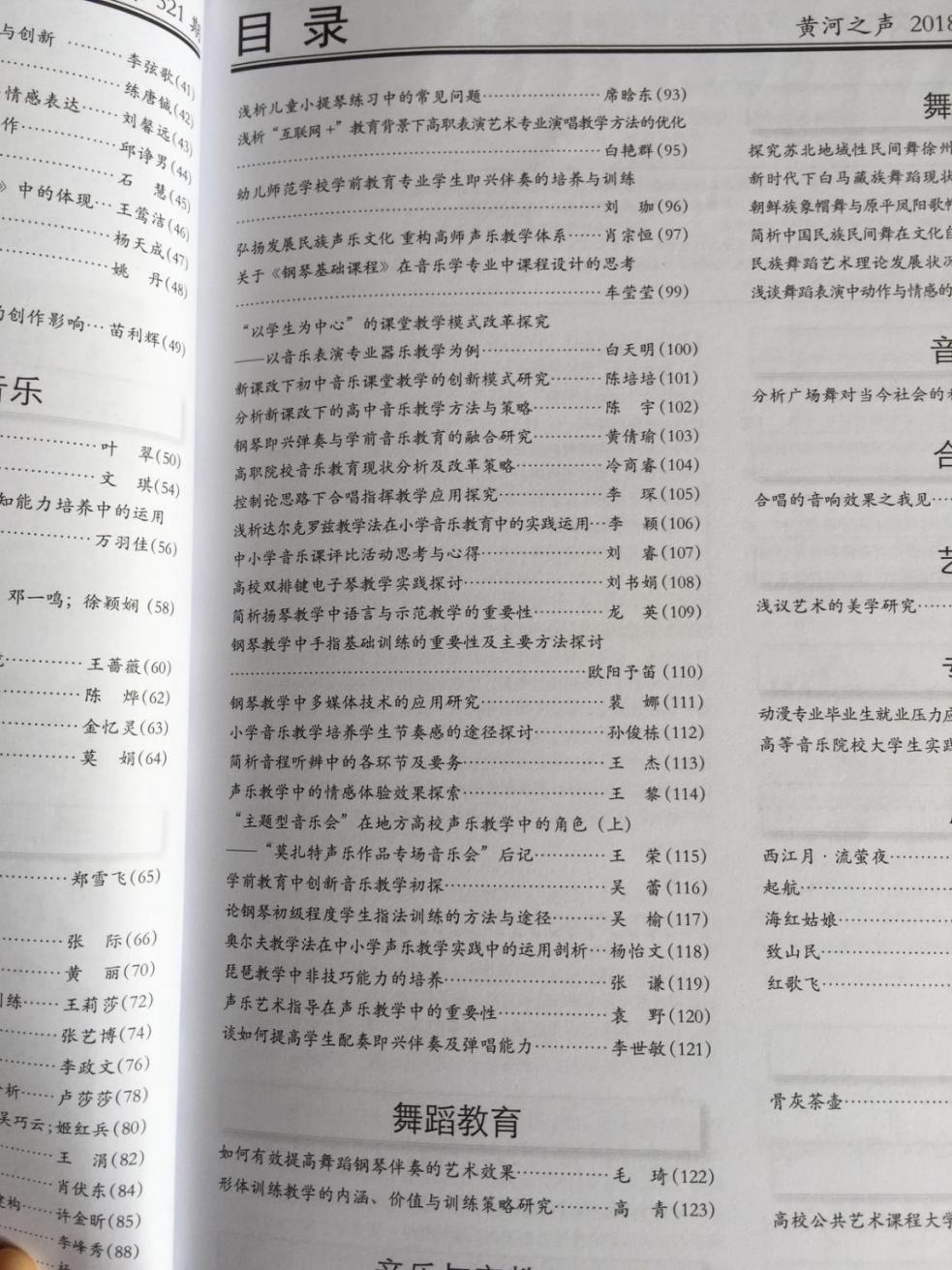 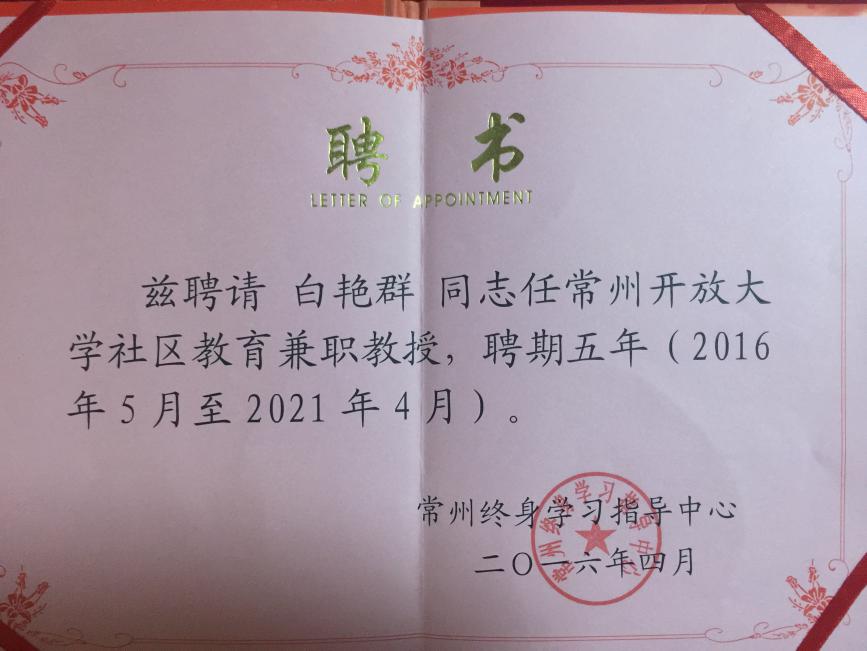 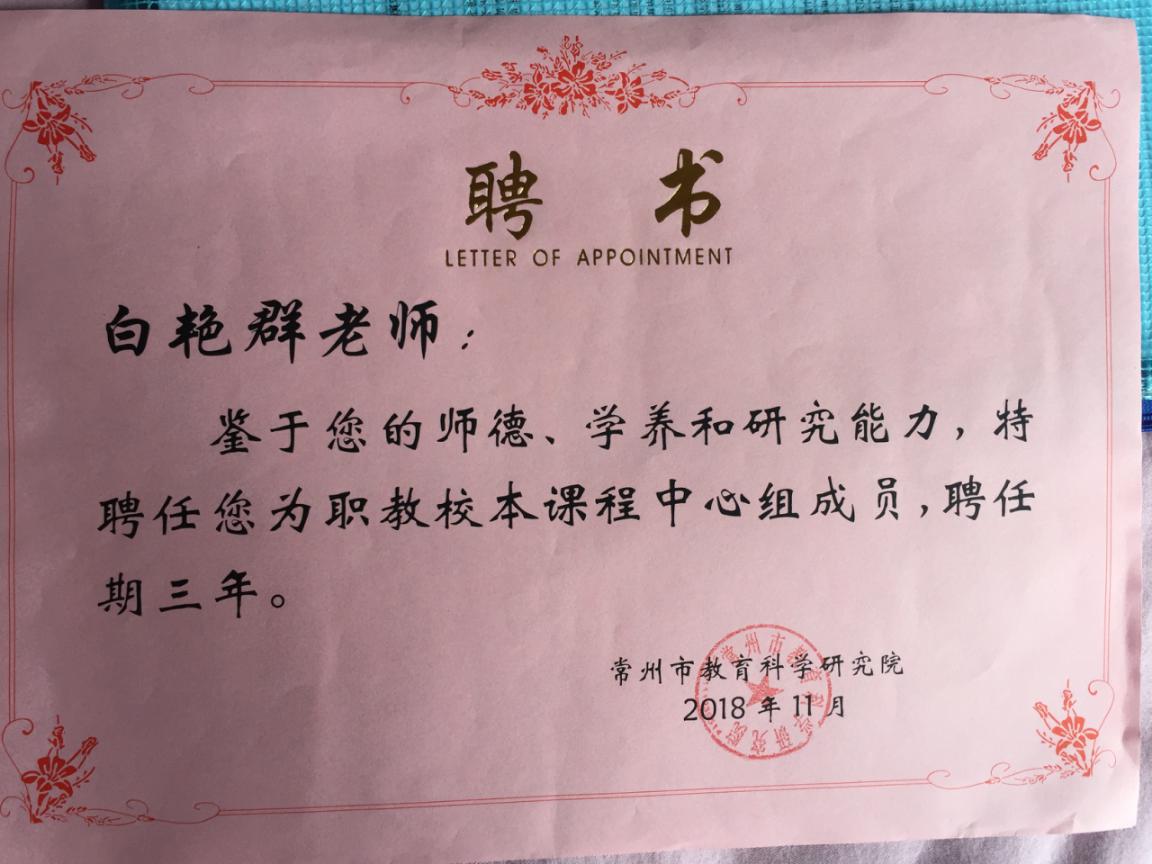 序号佐证材料目录01核心专业负责人自然情况表02学历、学位、职称、论文、获奖等证书材料姓名性别年龄政治面貌最高学历最高学位所学专业任教专业职称级别专业技术职称白艳群女52群众研究生硕士音乐教育艺术设计副高副教授